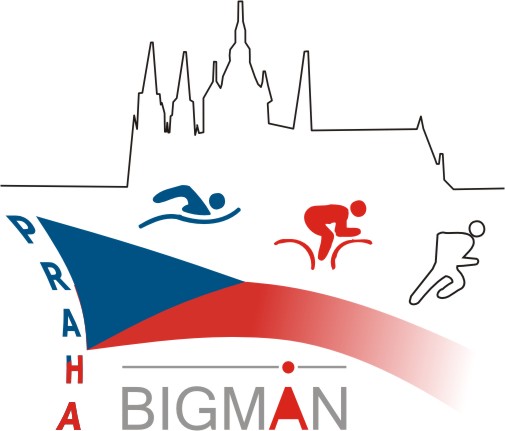 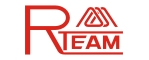 Czech BIGMAN TERÉNNÍ TRIATLON500 m plavání - 25 km terénní cyklistika - 6 km běhXIII. ročník mezinárodního závodu v terénním triatlonuPOŘADATEL:		R TEAM z.s.ŘEDITEL ZÁVODU:		Mgr. Roman Jaroš ZÁŠTITA:			Mgr. Lenka Felix			starostka MČ Praha – Velká ChuchleSTATUT: 			XIII. ročník mezinárodního závodu v terénním triatlonuTERMÍN KONÁNÍ:		10.8.2019MÍSTO KONÁNÍ:		prezentace:			SK Čechoslovan Chuchle								GPS 50.0123197N, 14.3959522E				Strakonická 418 								159 00 Praha - Velká ChuchlePŘIHLÁŠKY:			termín řádných přihlášek 26.7.2019 přihláška je platná po zaplacení startovného bankovním převodem na číslo účtu 142133319/0800 (rozhodující je datum připsání startovného na účet)STARTOVNÉ:		500 Kč	pro přihlášené do 26.7.2019				700 Kč	pro přihlášené po 26.7.2019 do termínu konání - bankovním převodem na číslo účtu 142133319/0800 (rozhodující je datum připsání startovného na účet), do var. symbolu uveďte rok narození, do zprávy pro příjemce příjmení, jméno- pro přihlášené od 26.7.2019 (včetně) do data konání závodu, platba při prezentaci POPIS TRATÍ:Plavání		500 m 	plavání v řece Vltavě jeden okruhprůměrná teplota vody za posledních 5 let naměřená ve 13 hod. je 18 °CMTB Cyklistika	25 km 	terénní cyklistika v Chuchelském háji (3 okruhy), asfaltová cesta, lesní 				přírodní stezkyBěh	 	6 km 	běh podél Vltavy (3 okruhy) přírodní stezka, asfaltový povrch, rovinatá traťKATEGORIE:			absolutní pořadí mužů a ženmuži – ženy dle věkových kategoriíCENY:				finanční ceny, medaile, věcné cenyPRAVIDLA:	 		závod se koná dle „Soutěžních pravidel ITU“ TECH. USTANOVENÍ:závodníci startují na vlastní nebezpečízávod se koná dle „Soutěžních pravidel ITU“ na cyklistické části je povinná přilbazávodníci jsou povinni dodržovat pravidla silničního provozu, pokynů policie a pořadatelůzávod je limitován časovým limitem 4.00 hod.veškeré finanční ceny a osobní ceny budou vyplaceny pouze hotově po závěrečném ceremoniálu – dekorování nejúspěšnějších závodníkůzávodník, který nestihne dokončit závod do vypsaného limitu, bude stažen ze závodu – diskvalifikovánOBČERSTVENÍ:	 	v cíliSTART ZÁVODU:		10.8.2019  ve 14.00 hod. nad Modřanským jezemČASOVÝ LIMIT:		4.00 hodKONEC ZÁVODU: 		10.8.2019 v 18.00 hod.